Нормативно-правові документи щодо організованого початку нового 2021/2022 навчального року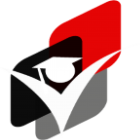 Лист МОН № 1/9-436 від 30.08.2021 «Щодо організації навчання осіб з особливими освітніми потребами у закладах загальної середньої освіти у 2021/2022 навчальному році».Лист МОН №1/9-433 від 28.08.2021 “Про окремі питання діяльності закладів загальної середньої освіти у новому 2021/2022 навчальному році”Постанова МОЗ від 26.08.2021 р. №9 “Про затвердження протиепідемічних заходів у закладах освіти на період карантину у зв’язку поширенням коронавірусної хвороби (COVID-19)”Наказ МОН від 17.08.2021 №914 “Про проведення Всеукраїнських учнівських олімпіад і турнірів з навчальних предметів у 2021/2022 навчальному році”Наказ МОН від 17.08.2021 № 913 “Про проведення Всеукраїнських учнівських Інтернет-олімпіад у 2021/2022 навчальному році”Лист ІМЗО від 11.08.2021 № 22.1/10-1775 “Методичні рекомендації щодо розвитку STEM-освіти в закладах загальної середньої та позашкільної освіти у 2021/2022 навчальному році”Лист Міністерства освіти і науки України  від 23.07.2021 № 1/10-3101 “Щодо особливостей організації навчання”Лист Міністерства освіти і науки України від 09.08.2021 № 1/9-404 “Про переліки навчальної літератури та навчальних програм, рекомендованих Міністерством освіти і науки України для використання в освітньому процесі закладів освіти у 2021/2022 навчальному році”Методичні рекомендації щодо особливостей організації освітнього процесу у першому (адаптивному) циклі / 5 класах закладів загальної середньої освіти за Державним стандартом базової середньої освіти в умовах реалізації концепції «Нова українська школа»Лист Міністерства освіти і науки України від 16.07.2021 № 1/9-362 “Деякі питання організації виховного процесу у 2021/2022 н. р. щодо формування в дітей та учнівської молоді ціннісних життєвих навичок”Лист Міністерства освіти і науки України від 16.07.2021 № 1/9-363 “Про пріоритетні напрями роботи психологічної служби у системі освіти у 2021/2022 н. р.”Лист Міністерства освіти і науки України від 07.07.2021 № 1/9-347/26-04/19995/2-21 “Щодо окремих питань організації харчування у 2021-2022 роках у закладах дошкільної, загальної середньої освіти”Наказ Міністерства освіти і науки України від 05.05.2021 № 498 “Деякі питання проведення у 2022 році зовнішнього незалежного оцінювання результатів навчання, здобутих на основі повної загальної середньої освіти”Наказ Міністерства освіти і науки України від 13 липня 2021 р. № 813 “Про затвердження методичних рекомендацій щодо оцінювання результатів навчання учнів 1-4 класів закладів загальної середньої освіти”Наказ МОЗ №2205 від 25.09.2020  “Про затвердження Санітарного регламенту для закладів загальної середньої освіти”Наказ МОН від 8 вересня 2020 року №1115 і зареєстровано в Міністерстві юстиції 28 вересня 2020 року за №941/35224 “Деякі питання організації дистанційного навчання”Концепція розвитку природничо-математичної освіти (STEM-освіти)Положення про сертифікацію педагогічних працівників (зі змінами від 24.12.2019 р.)Інструкція з діловодства у закладах загальної середньої освіти